CALCIO A CINQUESOMMARIOSOMMARIO	1COMUNICAZIONI DELLA F.I.G.C.	1COMUNICAZIONI DELLA L.N.D.	1COMUNICAZIONI DELLA DIVISIONE CALCIO A CINQUE	1COMUNICAZIONI DEL COMITATO REGIONALE MARCHE	1COMUNICAZIONI DELLA F.I.G.C.COMUNICAZIONI DELLA L.N.D.CIRCOLARE N. 43 DEL 11.10.2021 L.N.D.Si pubblica, per opportuna conoscenza, la copia della circolare n. 43 del 11.10.2021 della L.N.D. che comunica che è attiva la piattaforma informatica CEAWEB per la gestione della procedura tecnico-amministrativa presupposta all’ottenimento dell’omologazione LND di un campo in eraba artificiale.  COMUNICAZIONI DELLA DIVISIONE CALCIO A CINQUECOMUNICAZIONI DEL COMITATO REGIONALE MARCHEPer tutte le comunicazioni con la Segreteria del Calcio a Cinque - richieste di variazione gara comprese - è attiva la casella e-mail c5marche@lnd.it; si raccomandano le Società di utilizzare la casella e-mail comunicata all'atto dell'iscrizione per ogni tipo di comunicazione verso il Comitato Regionale Marche. SPOSTAMENTO GARENon saranno rinviate gare a data da destinarsi. Tutte le variazioni che non rispettano la consecutio temporum data dal calendario ufficiale non saranno prese in considerazione. (es. non può essere accordato lo spostamento della quarta giornata di campionato prima della terza o dopo la quinta).Le variazione dovranno pervenire alla Segreteria del Calcio a Cinque esclusivamente tramite mail (c5marche@lnd.it) con tutta la documentazione necessaria, compreso l’assenso della squadra avversaria, inderogabilmente  entro le ore 23:59 del martedì antecedente la gara o entro le 72 ore in caso di turno infrasettimanale.Per il cambio del campo di giuoco e la variazione di inizio gara che non supera i 30 minuti non è necessaria la dichiarazione di consenso della squadra avversaria.CONSIGLIO DIRETTIVORIUNIONE DEL CONSIGLIO DIRETTIVO N. 5  DEL 11.10.2021Sono presenti: Panichi (Presidente), Arriva, Capretti, Colò, Cotichella, Malascorta, Mughetti, Scarpini, Borroni (CF), Castellana (Segr.), Fiocco (Amm.); Belletti (Rev. Conti), Schippa (Vice Pres. LND), Marziali (SGS).ORARIO INIZIO GARE CAMPIONATI GIOVANILIIn caso di concomitanza con altre gare di calcio a cinque o altre manifestazioni, al fine di permettere la sanificazione dell’impianto, per la corrente stagione sportiva, in via del tutto eccezionale, è consentito anticipare l’inizio delle gare previste per il sabato alle ore 15:00.La richiesta di anticipo dovrà essere corredata dalla relativa documentazione e sarà ratificata dal Comitato Regionale dopo averla vagliata.DISPOSIZIONI PER MINUTO RACCOGLIMENTO D LUTTO AL BRACCIOIn allegato al CU n. 43 del 29.09.2021 è stata pubblicato la circolare n. 33 emanata il 21.09.2021 dalla L.N.D. contenente le disposizioni relative al rilascio di autorizzazioni per l’effettuazione, prima dell’inizio delle gare, di eventuali minuti di raccoglimento, nonché per l’apposizione di fascia per il lutto al braccio.Malgrado tali disposizioni, pervengono richieste di autorizzazione di minuto di raccoglimento e di lutto al braccio in maniera non conforme con le disposizioni emanate, che si riassumono come segue e che devono essere tassativamente rispettate:La richiesta deve essere inviata al Comitato Regionale Marche, all’indirizzo mail crlnd.marche01@figc.it, sottoscritta dal Presidente della Società o da chi ne fa le veci; nella richiesta deve essere indicato il nome del defunto ed il ruolo rivestito in seno alla Società (Dirigente, Tecnico, Calciatore etc.) e che sia stato espressione di giusti valori sportivi, etici e morali;la richiesta, munita del parere del Comitato Regionale, sarà inoltrata alla Lega Nazionale Dilettanti per l’autorizzazione; il provvedimento di autorizzazione sarà portato a conoscenza, tramite il Comitato Regionale, all’arbitro della gara in cui verrà osservato il minuto di raccoglimento e/o l’apposizione di lutto al braccio.Si evidenzia che richieste inviate nell’imminenza della gara (nelle giornate di sabato e/o domenica) non potranno essere prese in considerazione non essendoci il tempo materiale per accedere all’autorizzazione. SETTORE GIOVANILE E SCOLASTICOTORNEO U13 FUTSAL ELITE 2021- ATTIVITÀ NAZIONALE GIOVANILE DI CALCIO A CINQUE UNDER 13Al fine di riavviare con gradualità l’attività giovanile delle categorie di base il Settore Giovanile e Scolastico organizza un’attività a carattere Nazionale riservata alla Categoria UNDER 13 delle Società professionistiche di Serie A, di Serie B e di Lega PRO, delle Società di Serie A, Serie A2 e di Serie B Divisione Calcio a Cinque, delle Scuole di Calcio a 5 Elite e delle Scuole di Calcio Élite, in particolare per coloro che hanno attivato il Progetto qualificante relativo allo sviluppo dell’Attività di Calcio a 5,dando mandato al Coordinamento Federale Marche quale Centro Pilota per il Gruppo 2 Emilia Romagna – Marche.Causa nota esigenza epidemiologica COVID-19, il torneo sarà effettuato seguendo i parametri del protocollo di ripresa attività emanato dalla FIGC a cui le società iscritte dovranno attenersi scrupolosamente.Di seguito il protocollo FIGC per la ripresa dell’attività:-Protocollo FIGC del04/08/2021 allegato al C.U. nr. 16 del 4/08/2021 di FIGC/SGS -indicazioni generali finalizzate al contenimento dell’emergenza epidemiologica da Covid-19 per la pianificazione, l'organizzazione e la gestione delle attività dilettantistiche e giovanili per la Stagione Sportiva 2021/2022 (allenamenti, attività pre-gara e gare).- Protocollo FIGC del 10/08/2021allegato al C.U. nr. 18 del 10/08/2021 di FIGC/SGS -integrazioni alle indicazioni generali FIGC del 04/08/2021 finalizzate al contenimento dell’emergenza epidemiologica da Covid-19 per la pianificazione, l'organizzazione e la gestione delle attività dilettantistiche e giovanili per la Stagione Sportiva 2021/2022- Protocollo FIGC del 19/08/2021 allegato al C.U. nr.20 del 19/08/2021 di FIGC/SGS chiarimenti alle indicazioni generali FIGC del 04/08/2021 finalizzate al contenimento dell’emergenza epidemiologica da Covid-19 per la pianificazione, l'organizzazione e la gestione delle attività dilettantistiche e giovanili per la Stagione Sportiva 2021/2022 ed al protocollo FIGG del 10 agosto 2021 "Integrazioni alle indicazioni generali FIGC finalizzate al contenimento dell’emergenza epidemiologica da Covid-19"Il Torneo avrà inizio il 17/10/2021 con la partecipazione delle seguenti società del Gruppo 2:ASD FOSSOLO 76 CALCIOUS JUNIOR JESINASSD ARL ITALSERVICE C5MODALITÀ DI SVOLGIMENTO E DURATA DELLE GARE- Le squadre si incontreranno tra loro con gare di sola andata- Le squadre si confronteranno in Gare di Calcio a 5- Le gare si svolgeranno in 3 tempi della durata di 20 minuti ciascuno non effettivi.Il referto gara con allegate le distinte calciatori/ci dovrà essere inviato a mezzo mail ai seguenti indirizzi di posta elettronica:- marche.sgs@figc.it - paolo.moni1@alice.itPROGETTO #FUTSALCHALLENGEOltre ai 3 tempi di gioco è previsto lo svolgimento di un gioco a confronto scelto tra quelli proposti nel Progetto #Futsal Challenge  (C.U. nr. 4 del 21/07/2021 di FIGC/SGS allegato)La società che ospita la gara, in relazione allo spazio ed al materiale a disposizione potrà scegliere la sfida con cui organizzare il confronto.Si allega al presente C.U. il calendario gare, referto di gara e il regolamento del Torneo C.U. nr.4 del 21/07/2021 di FIGC/SGS.NOTIZIE SU ATTIVITA’ AGONISTICACALCIO A CINQUE SERIE C1VARIAZIONI AL PROGRAMMA GAREGIRONE ARISULTATIRISULTATI UFFICIALI GARE DEL 08/10/2021Si trascrivono qui di seguito i risultati ufficiali delle gare disputateGIUDICE SPORTIVOIl Giudice Sportivo, Avv. Claudio Romagnoli, nella seduta del 13/10/2021, ha adottato le decisioni che di seguito integralmente si riportano:GARE DEL 1/10/2021 PROVVEDIMENTI DISCIPLINARI In base alle risultanze degli atti ufficiali sono state deliberate le seguenti sanzioni disciplinari. ALLENATORI AMMONIZIONE (I INFR) GARE DEL 8/10/2021 PROVVEDIMENTI DISCIPLINARI In base alle risultanze degli atti ufficiali sono state deliberate le seguenti sanzioni disciplinari. SOCIETA' AMMENDA Euro 80,00 JESI CALCIO A 5 
Per comportamento offensivo del proprio pubblico nei confronti dei giocatori della società ospitata a fine gara. CALCIATORI ESPULSI SQUALIFICA PER DUE GARE EFFETTIVE SQUALIFICA PER UNA GARA EFFETTIVA CALCIATORI NON ESPULSI AMMONIZIONE (III INFR) AMMONIZIONE (II INFR) AMMONIZIONE (I INFR) F.to IL GIUDICE SPORTIVO 						   	       Claudio Romagnoli CLASSIFICAGIRONE APROGRAMMA GAREGIRONE A - 5 GiornataCALCIO A CINQUE SERIE C2ANAGRAFICA/INDIRIZZARIO/VARIAZIONI CALENDARIOGIRONE “A”La Società ALMA JUVENTUS FANO comunica che disputerà tutte le gare interne il SABATO alle ore 16:00, stesso campo.La Società CITTA’ DI OSTRA comunica che disputerà tutte le gare interne il VENERDI’ alle ore 21:30, stesso campo.VARIAZIONI AL PROGRAMMA GAREGIRONE ARISULTATIRISULTATI UFFICIALI GARE DEL 08/10/2021Si trascrivono qui di seguito i risultati ufficiali delle gare disputateGIUDICE SPORTIVOIl Giudice Sportivo, Avv. Claudio Romagnoli, nella seduta del 13/10/2021, ha adottato le decisioni che di seguito integralmente si riportano:GARE DEL 8/10/2021 PROVVEDIMENTI DISCIPLINARI In base alle risultanze degli atti ufficiali sono state deliberate le seguenti sanzioni disciplinari. DIRIGENTI INIBIZIONE A SVOLGERE OGNI ATTIVITA' FINO AL 10/11/2021 Espulso per comportamento offensivo nei confronti dell'arbitro, alla notifica del provvedimento pronunciava frasi irriguardose e minacciose nei confronti dello stesso. Al termine della gara rientrava sul terreno di gioco per reiterare la condotta sopra descritta desistendo solo all'ingresso del direttore di gara nello spogliatoio. MASSAGGIATORI AMMONIZIONE (I INFR) ALLENATORI SQUALIFICA FINO AL 20/10/2021 Per proteste. Allontanato. AMMONIZIONE (I INFR) CALCIATORI ESPULSI SQUALIFICA PER TRE GARE EFFETTIVE Espulso per doppia ammonizione alla notifica del provvedimento teneva un comportamento irriguardoso nei confronti dell'arbitro. CALCIATORI NON ESPULSI AMMONIZIONE (II INFR) AMMONIZIONE (I INFR) GARE DEL 9/10/2021 PROVVEDIMENTI DISCIPLINARI In base alle risultanze degli atti ufficiali sono state deliberate le seguenti sanzioni disciplinari. CALCIATORI NON ESPULSI AMMONIZIONE (II INFR) AMMONIZIONE (I INFR) F.to IL GIUDICE SPORTIVO 						   	       Claudio Romagnoli CLASSIFICAGIRONE AGIRONE BGIRONE CPROGRAMMA GAREGIRONE A - 3 GiornataGIRONE B - 3 GiornataGIRONE C - 3 GiornataREGIONALE CALCIO A 5 FEMMINILEVARIAZIONI AL PROGRAMMA GAREGIRONE ACLASSIFICAGIRONE APROGRAMMA GAREGIRONE A - 1 GiornataUNDER 21 CALCIO A 5 REGIONALEPROGRAMMA GAREGIRONE A - 1 GiornataGIRONE B - 1 GiornataUNDER 19 CALCIO A 5 REGIONALEANAGRAFICA/INDIRIZZARIO/VARIAZIONI CALENDARIOGIRONE “A”La Società CITTA’ DI OSTRA comunica che disputerà tutte le gare interne il SABATO alle ore 16:00, stesso campo.GIRONE “B”La Società CANTINE RIUNITE CSI comunica che disputerà tutte le gare interne il SABATO alle ore 15:30, Palasport “Giulio Chierici” via della Repubblica di TOLENTINO.PROGRAMMA GAREGIRONE A - 1 GiornataGIRONE B - 1 GiornataUNDER 17 C5 REGIONALI MASCHILIANAGRAFICA/INDIRIZZARIO/VARIAZIONI CALENDARIOGIRONE “A”La Società FFJ CALCIO A 5 comunica che disputerà tutte le gare interne la DOMENICA alle ore 15:30, Campo Scoperto Circolo Montecelso, Via dei Pini di FOSSOMBRONE.GIRONE “C”La Società PORTO SAN GIORGIO C5 comunica che disputerà tutte le gare interne la DOMENICA alle ore 11:00, Palestra Scuola Borgo Rosselli, Via Luigi Pirandello di PORTO SAN GIORGIO.VARIAZIONI AL PROGRAMMA GAREGIRONE BPROGRAMMA GAREGIRONE A - 1 GiornataGIRONE B - 1 GiornataGIRONE C - 1 GiornataUNDER 15 C5 REGIONALI MASCHILIVARIAZIONI AL PROGRAMMA GAREGIRONE APROGRAMMA GAREGIRONE A - 1 GiornataGIRONE B - 1 GiornataGIRONE C - 1 GiornataCOPPA ITALIA CALCIO A 5PROGRAMMA GAREGIRONE S4 - 1 GiornataCOPPA ITALIA FEMM.LE CALCIO A5QUALIFICATE ALLE SEMIFINALIAl termine della prima fase si sono qualificate alle Semifinali le seguenti società:GIRONE “A”	ACLI MANTOVANI CALCIO A 5GIRONE “B”	vincente sorteggio tra FANO CALCIO FEMMINILE e PIANDIROSEGIRONE “C”	FUTSAL PRANDONE   GIRONE “D”	SANTA MARIA APPARENTEIl sorteggio per stabilire la prima classificata del girone “B” tra FANO CALCIO FEMMINILE e PIANDIROSE sarà effettuato presso la sede del Comitato Regionale Marche il giorno Venerdì 22 Ottobre 2021 alle ore 18:00.SemifinaliGara di Andata 09 novembre 2021 – Gara di Ritorno 23 novembre 2021Le 4 squadre qualificate dalla Prima Fase disputeranno gare di andata e ritorno ad eliminazione diretta.Gli abbinamenti saranno composti secondo il seguente criterio:vincente girone "A" - 	vincente girone "B"	ACLI MANTOVANI CALCIO A 5 – vincente sorteggiovincente girone "C" - 	vincente girone "D"	FUTSAL PRANDONE – SANTA MARIA APPARENTERisulterà qualificata la squadra che nelle due partite di andata e ritorno, avrà ottenuto il miglior punteggio, ovvero, a parità di punteggio, la squadra che avrà la miglior differenza reti.Persistendo ancora la parità, si disputeranno due tempi supplementari di 5 minuti ciascuno. Se anche al termine dei tempi supplementari si verificasse la situazione di parità si procederà all’effettuazione dei tiri di rigore secondo le modalità previste dalle vigenti norme federali.RISULTATIRISULTATI UFFICIALI GARE DEL 09/10/2021Si trascrivono qui di seguito i risultati ufficiali delle gare disputateGIUDICE SPORTIVOIl Giudice Sportivo, Avv. Claudio Romagnoli, nella seduta del 13/10/2021, ha adottato le decisioni che di seguito integralmente si riportano:GARE DEL 8/10/2021 PROVVEDIMENTI DISCIPLINARI In base alle risultanze degli atti ufficiali sono state deliberate le seguenti sanzioni disciplinari. CALCIATORI NON ESPULSI I AMMONIZIONE DIFFIDA F.to IL GIUDICE SPORTIVO 						   	       Claudio Romagnoli PROGRAMMA GAREGIRONE SF - 1 GiornataCOPPA MARCHE UNDER 21 CALCIO 5QUALIFICATE ALLE SEMIFINALIAl termine della prima fase si sono qualificate alle Semifinali le seguenti società:GIRONE “A”	U.MANDOLESI CALCIOGIRONE “B”	CSI STELLA A.S.D.GIRONE “C”	ITALSERVICE C5   GIRONE “D”	AUDAX 1970 S.ANGELOSemifinaliGara di Andata 9 novembre 2021 – Gara di Ritorno 23 novembre 2021Le 4 squadre qualificate dalla Prima Fase disputeranno gare di andata e ritorno ad eliminazione diretta.Gli abbinamenti saranno composti secondo il seguente criterio:vincente girone "A" - 	vincente girone "B"	U.MANDOLESI CALCIO – CSI STELLA A.S.D.vincente girone "C" - 	vincente girone "D"	ITALSERVICE C5 – AUDAX 1970 S.ANGELORisulterà qualificata la squadra che nelle due partite di andata e ritorno, avrà ottenuto il miglior punteggio, ovvero, a parità di punteggio, la squadra che avrà la miglior differenza reti.Persistendo ancora la parità, si disputeranno due tempi supplementari di 5 minuti ciascuno. Se anche al termine dei tempi supplementari si verificasse la situazione di parità si procederà all’effettuazione dei tiri di rigore secondo le modalità previste dalle vigenti norme federali.RISULTATIRISULTATI UFFICIALI GARE DEL 09/10/2021Si trascrivono qui di seguito i risultati ufficiali delle gare disputateGIUDICE SPORTIVOIl Giudice Sportivo, Avv. Claudio Romagnoli, nella seduta del 13/10/2021, ha adottato le decisioni che di seguito integralmente si riportano:GARE DEL 9/10/2021 PROVVEDIMENTI DISCIPLINARI In base alle risultanze degli atti ufficiali sono state deliberate le seguenti sanzioni disciplinari. CALCIATORI NON ESPULSI I AMMONIZIONE DIFFIDA F.to IL GIUDICE SPORTIVO 						   	       Claudio Romagnoli PROGRAMMA GAREGIRONE SF - 1 GiornataCOPPA MARCHE UNDER 19 CALCIO 5QUALIFICATE ALLE SEMIFINALIAl termine della prima fase si sono qualificate alle Semifinali le seguenti società:GIRONE “A”	CITTA DI OSTRAGIRONE “B”	REAL FABRIANOGIRONE “C”	CALCETTO NUMANA   GIRONE “D”	CANTINE RIUNITE CSISemifinaliGara di Andata 16 novembre 2021 – Gara di Ritorno 30 novembre 2021Le 4 squadre qualificate dalla Prima Fase disputeranno gare di andata e ritorno ad eliminazione diretta.Gli abbinamenti saranno composti secondo il seguente criterio:vincente girone "A" - 	vincente girone "B"	CITTA DI OSTRA – REAL FABRIANOvincente girone "C" - 	vincente girone "D"	CALCETTO NUMANA – CANTINE RIUNITE CSIRisulterà qualificata la squadra che nelle due partite di andata e ritorno, avrà ottenuto il miglior punteggio, ovvero, a parità di punteggio, la squadra che avrà la miglior differenza reti.Persistendo ancora la parità, si disputeranno due tempi supplementari di 5 minuti ciascuno. Se anche al termine dei tempi supplementari si verificasse la situazione di parità si procederà all’effettuazione dei tiri di rigore secondo le modalità previste dalle vigenti norme federali.RISULTATIRISULTATI UFFICIALI GARE DEL 09/10/2021Si trascrivono qui di seguito i risultati ufficiali delle gare disputateRISULTATI UFFICIALI GARE DEL 09/10/2021Si trascrivono qui di seguito i risultati ufficiali delle gare disputateGIUDICE SPORTIVOIl Giudice Sportivo, Avv. Claudio Romagnoli, nella seduta del 13/10/2021, ha adottato le decisioni che di seguito integralmente si riportano:GARE DEL 9/10/2021 PROVVEDIMENTI DISCIPLINARI In base alle risultanze degli atti ufficiali sono state deliberate le seguenti sanzioni disciplinari. CALCIATORI NON ESPULSI I AMMONIZIONE DIFFIDA F.to IL GIUDICE SPORTIVO 						   	       Claudio Romagnoli PROGRAMMA GAREGIRONE SF - 1 GiornataCOPPA MARCHE UNDER 17 CALCIO A5QUALIFICATE ALLE SEMIFINALIAl termine della prima fase si sono qualificate alle Semifinali le seguenti società:GIRONE “A”	AMICI DEL CENTROSOCIO SP.GIRONE “B”	ITALSERVICE C5GIRONE “C”	ACLI VILLA MUSONE   GIRONE “D”	RECANATI CALCIO A 5SemifinaliGara di Andata 02 novembre 2021 – Gara di Ritorno 23 novembre 2021Le 4 squadre qualificate dalla Prima Fase disputeranno gare di andata e ritorno ad eliminazione diretta.Gli abbinamenti saranno composti secondo il seguente criterio:vincente girone "A" - 	vincente girone "B"	AMICI DEL CENTROSOCIO SP. – ITALSERVICE C5vincente girone "C" - 	vincente girone "D"	ACLI VILLA MUSONE – RECANATI CALCIO A 5Risulterà qualificata la squadra che nelle due partite di andata e ritorno, avrà ottenuto il miglior punteggio, ovvero, a parità di punteggio, la squadra che avrà la miglior differenza reti.Persistendo ancora la parità, si disputeranno due tempi supplementari di 5 minuti ciascuno. Se anche al termine dei tempi supplementari si verificasse la situazione di parità si procederà all’effettuazione dei tiri di rigore secondo le modalità previste dalle vigenti norme federali.RISULTATIRISULTATI UFFICIALI GARE DEL 09/10/2021Si trascrivono qui di seguito i risultati ufficiali delle gare disputatePROGRAMMA GAREGIRONE SF - 1 GiornataCOPPA MARCHE C5 GIOVANISSIMIRISULTATIRISULTATI UFFICIALI GARE DEL 10/10/2021Si trascrivono qui di seguito i risultati ufficiali delle gare disputateGIUDICE SPORTIVOIl Giudice Sportivo, Avv. Claudio Romagnoli, nella seduta del 13/10/2021, ha adottato le decisioni che di seguito integralmente si riportano:GARE DEL 10/10/2021 PROVVEDIMENTI DISCIPLINARI In base alle risultanze degli atti ufficiali sono state deliberate le seguenti sanzioni disciplinari. CALCIATORI NON ESPULSI I AMMONIZIONE DIFFIDA F.to IL GIUDICE SPORTIVO 						   	       Claudio Romagnoli COPPA MARCHE CALCIO 5 serie DQUALIFICATE AGLI OTTAVI DI FINALEAl termine della prima fase si sono qualificate agli Ottavi di Finale le seguenti società:GIRONE “1”	BELPIANDILUNA			miglior differenza retiGIRONE “2”	PIEVE D’ICO CALCIO A 5GIRONE “3”	SMIRRA CITY			miglior differenza retiGIRONE “4”	URBANIA CALCIOGIRONE “5”	CANDIA BARACCOLA ASPIOGIRONE “6”	CASENUOVEGIRONE “7”	CALCETTO NUMANA		maggior numero di reti segnateGIRONE “8”	DORICAGIRONE “9”	SAN GINESIO FUTSALGIRONE “10”	GAGLIOLE F.C.GIRONE “11”	CALCETTO CASTRUM LAURIGIRONE “12”	POLVERIGI C5GIRONE “13”	FUTSAL VIRE C5			miglior differenza retiGIRONE “14”	L'ALTRO SPORT CALCIO A 5	GIRONE “15”	SPORTING GROTTAMMARE	miglior differenza retiGIRONE “16”	ACLI AUDAX MONTECOSAROII FASE (Ottavi di Finale): Gara di andata 19 ottobre 2021 - Gara di ritorno 02 novembre 2021Le 16 squadre qualificate dalla Prima Fase, accoppiate secondo i criteri riportati nel relativo paragrafo, disputeranno gare di andata e ritorno ad eliminazione diretta.Risulterà qualificata la squadra che nelle due partite di andata e ritorno, avrà ottenuto il miglior punteggio, ovvero, a parità di punteggio, la squadra che avrà la miglior differenza reti.Persistendo ancora la parità, si disputeranno due tempi supplementari di 5 minuti ciascuno. Se anche al termine dei tempi supplementari si verificasse la situazione di parità si procederà all’effettuazione dei tiri di rigore secondo modalità previste dalle vigenti norme federali.RISULTATIRISULTATI UFFICIALI GARE DEL 08/10/2021Si trascrivono qui di seguito i risultati ufficiali delle gare disputateGIUDICE SPORTIVOIl Giudice Sportivo, Avv. Claudio Romagnoli, nella seduta del 13/10/2021, ha adottato le decisioni che di seguito integralmente si riportano:GARE DEL 8/10/2021 PROVVEDIMENTI DISCIPLINARI In base alle risultanze degli atti ufficiali sono state deliberate le seguenti sanzioni disciplinari. DIRIGENTI I AMMONIZIONE DIFFIDA ALLENATORI I AMMONIZIONE DIFFIDA CALCIATORI ESPULSI SQUALIFICA PER UNA GARA EFFETTIVA CALCIATORI NON ESPULSI SQUALIFICA PER UNA GARA EFFETTIVA PER RECIDIVITA' IN AMMONIZIONE (II INFR) I AMMONIZIONE DIFFIDA GARE DEL 9/10/2021 PROVVEDIMENTI DISCIPLINARI In base alle risultanze degli atti ufficiali sono state deliberate le seguenti sanzioni disciplinari. DIRIGENTI INIBIZIONE A SVOLGERE OGNI ATTIVITA' FINO AL 20/10/2021 Per proteste nei confronti dell'arbitro. Allontanato. MASSAGGIATORI SQUALIFICA PER UNA GARA EFFETTIVA PER RECIDIVITA' IN AMMONIZIONE (II INFR) ALLENATORI SQUALIFICA FINO AL 20/10/2021 Per proteste nei confronti dell'arbitro. Allontanato. CALCIATORI NON ESPULSI SQUALIFICA PER UNA GARA EFFETTIVA PER RECIDIVITA' IN AMMONIZIONE (II INFR) I AMMONIZIONE DIFFIDA F.to IL GIUDICE SPORTIVO 						   	       Claudio Romagnoli PROGRAMMA GAREGIRONE OF - 1 Giornata*     *     *Il versamento delle somme relative alle ammende comminate con il presente Comunicato Ufficiale deve essere effettuato entro il 25 ottobre 2021 a favore di questo Comitato Regionale mediante bonifico bancario da versare alle seguenti coordinate: BNL – ANCONABeneficiario: 	Comitato Regionale Marche  F.I.G.C. – L.N.D.IBAN: 		IT13E0100502604000000001453Eventuali reclami con richieste di copia dei documenti ufficiali avverso le decisioni assunte con il presente Comunicato dovranno essere presentati, ai sensi dell’art. 76 C.G.S., alla:F.I.G.C. – Corte Sportiva di Appello TerritorialeVia Schiavoni, snc – 60131 ANCONA (AN)PEC: marche@pec.figcmarche.itIl pagamento del contributo di reclamo dovrà essere effettuato: - Tramite Addebito su Conto Campionato - Tramite Assegno Circolare Non Trasferibile intestato al Comitato Regionale Marche F.I.G.C. – L.N.D. - Tramite Bonifico Bancario IBAN FIGC: IT13E0100502604000000001453ERRATA CORRIGECAMPIONATO REGIONALE CALCIO A CINQUE SERIE C1A seguito della segnalazione della Società interessata, l’ammonizione comminata nel C.U. n° 18 del 06/10/2021 a carico dell’allenatore MAGGIORI ANDREA, tesserato con la soc. CASTELBELLINO CALCIO A 5, deve ritenersi revocata con effetto immediato; al contempo si commina un’ammonizione all’allenatore PACE ROBERTO, tesserato con la soc. CASTELBELLINO CALCIO A 5, come risulta nel presente Comunicato Ufficiale.*     *     *ORARIO UFFICISi comunica che la Sede Regionale è chiusa al pubblico.Ciò premesso, si informa che i contatti possono avvenire per e-mail all’indirizzo c5marche@lnd.it, crlnd.marche01@figc.it (Segreteria Generale, Ufficio Tesseramento) o pec c5marche@pec.figcmarche.itSi trascrivono, di seguito, i seguenti recapiti telefonici:Segreteria			071/28560404Ufficio Amministrazione	071/28560322 Ufficio Tesseramento 	071/28560408 Ufficio emissione tessere	071/28560401Pubblicato in Ancona ed affisso all’albo del C.R. M. il 13/10/2021.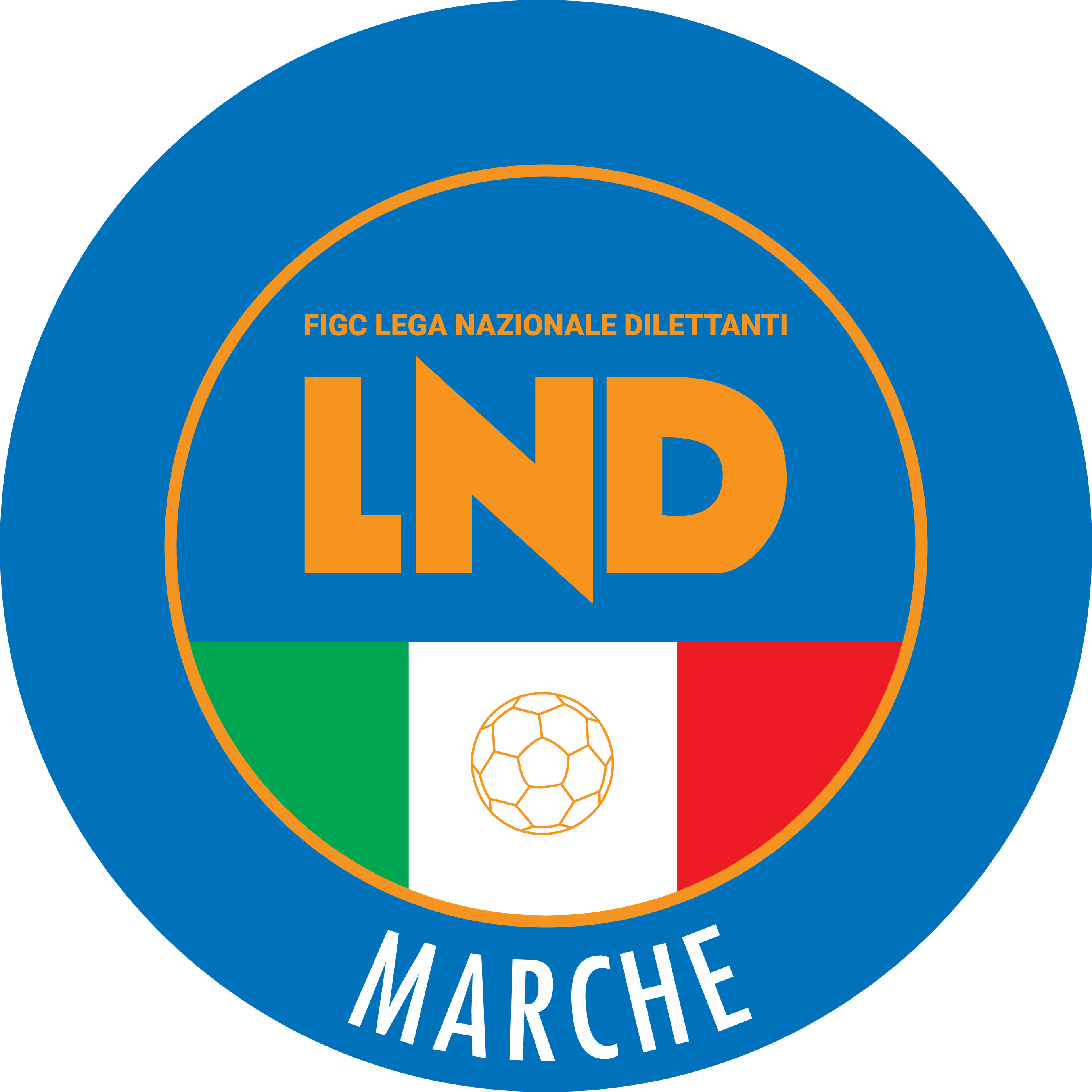 Federazione Italiana Giuoco CalcioLega Nazionale DilettantiCOMITATO REGIONALE MARCHEVia Schiavoni, snc - 60131 ANCONACENTRALINO: 071 285601 - FAX: 071 28560403sito internet: marche.lnd.ite-mail: c5marche@lnd.itpec: c5marche@pec.figcmarche.itStagione Sportiva 2021/2022Comunicato Ufficiale N° 21 del 13/10/2021Stagione Sportiva 2021/2022Comunicato Ufficiale N° 21 del 13/10/2021Data GaraN° Gior.Squadra 1Squadra 2Data Orig.Ora Var.Ora Orig.Impianto04/02/20225 RCERRETO D ESI C5 A.S.D.AUDAX 1970 S.ANGELO05/02/202221:3015:00PACE ROBERTO(CASTELBELLINO CALCIO A 5) TONTARELLI ALESSANDRO(PIETRALACROCE 73) BARTOLUCCI DIEGO(JESI CALCIO A 5) LO MUZIO ANTONIO(CERRETO D ESI C5 A.S.D.) CARLETTI GIACOMO(DINAMIS 1990) ERCOLI GIANLUCA(FUTSAL MONTURANO) PALMIERI EDOARDO(MONTELUPONE CALCIO A 5) BUCCI NICOLA(OLYMPIA FANO C5) CONTI CARLO(AUDAX 1970 S.ANGELO) COPPA MARCO(AUDAX 1970 S.ANGELO) MINCONE RAMON(C.U.S. MACERATA CALCIO A5) D ORSANEO MARCO(CASTELBELLINO CALCIO A 5) NEITSCH GUSTAVO(CERRETO D ESI C5 A.S.D.) PARFENYUK RICHARD(FUTSAL MONTURANO) CRESCIMBENI LEONARDO(GROTTACCIA 2005) RICCI ALEX(MONTELUPONE CALCIO A 5) DE SOUSA ANDRE VITOR(NUOVA JUVENTINA FFC) FABBRONI MARCO(OLYMPIA FANO C5) BARBADORO MATTEO(PIANACCIO) POMPILI ALEX(PIANACCIO) CAPPANERA MATTIA(PIETRALACROCE 73) FERJANI WALID(PIETRALACROCE 73) GIORDANO RENATO(PIETRALACROCE 73) BORDONI RICCARDO(REAL SAN GIORGIO) SquadraPTGVNPGFGSDRPEA.S.D. PIETRALACROCE 7394301211290A.S.D. C.U.S. MACERATA CALCIO A594301161060A.S.D. DINAMIS 199094301151050A.S.D. MONTELUPONE CALCIO A 574211201640A.S. REAL SAN GIORGIO74211121020A.P.D. CERRETO D ESI C5 A.S.D.64202191360G.S. AUDAX 1970 S.ANGELO64202171340U.S. PIANACCIO64202121020A.S.D. GROTTACCIA 2005642021214-20A.S.D. OLYMPIA FANO C564202815-70A.S.D. CASTELBELLINO CALCIO A 5441121418-40A.S.D. FUTSAL MONTURANO341031618-20A.S.D. JESI CALCIO A 534103714-70A.S.D. NUOVA JUVENTINA FFC140131026-160Squadra 1Squadra 2A/RData/OraImpiantoLocalita' ImpiantoIndirizzo ImpiantoAUDAX 1970 S.ANGELOCERRETO D ESI C5 A.S.D.A15/10/2021 22:005138 PALAZZETTO DELLO SPORTSENIGALLIAVIA CAPANNA SNCFUTSAL MONTURANODINAMIS 1990A15/10/2021 22:005638 PALAZZO DELLO SPORTMONTE URANOVIA OLIMPIADIGROTTACCIA 2005JESI CALCIO A 5A15/10/2021 22:005281 PALASPORT "LUIGINO QUARESIMA"CINGOLIVIA CERQUATTINUOVA JUVENTINA FFCOLYMPIA FANO C5A15/10/2021 22:005736 CAMPO C/5 "GIUSEPPE TEMPERINI"MONTEGRANAROVIA B.ROSSI SNCPIANACCIOCASTELBELLINO CALCIO A 5A15/10/2021 22:005429 PAL.COM. S.MICHELE AL FIUMEMONDAVIOVIA LORETOPIETRALACROCE 73MONTELUPONE CALCIO A 5A15/10/2021 21:305067 PALASCHERMAANCONAVIA MONTEPELAGOREAL SAN GIORGIOC.U.S. MACERATA CALCIO A5A15/10/2021 22:005623 PALESTRA SC.MEDIA B.ROSSELLIPORTO SAN GIORGIOVIA PIRANDELLO AREA MT.4Data GaraN° Gior.Squadra 1Squadra 2Data Orig.Ora Var.Ora Orig.Impianto16/10/20213 AVERBENA C5 ANCONAGNANO 0415:00PALLONE GEODETICO LOC.CANDIA ANCONA LOCALITA' CANDIACONTIGIANI MATTEO(INVICTA FUTSAL MACERATA) LUCA CRISTIAN(FUTSAL CAMPIGLIONE) LATTANZI PAOLO(FUTSAL CAMPIGLIONE) PIERINI MARCO(FUTSAL MONTEMARCIANO C5) LAMBERTI PIERPAOLO MARIA(VERBENA C5 ANCONA) MEDEI LEONARDO(AURORA TREIA) NUNZI MATTEO(BORGOROSSO TOLENTINO) CIOTTI ALESSANDRO(CSI STELLA A.S.D.) PASQUARE ANDREA(FUTSAL CAMPIGLIONE) BAJO LORENZO(FUTSAL MONTEMARCIANO C5) VICHI FABRIZIO(FUTSAL MONTEMARCIANO C5) PICCININI MARTIN(RIVIERA DELLE PALME) GIGANTI CARLO GABRIEL(ROCCAFLUVIONE) GRILLI DAVIDE(TRE TORRI A.S.D.) TAMBURI MATTEO(TRE TORRI A.S.D.) BUSILACCHI FILIPPO(VERBENA C5 ANCONA) FULIGNI PIERPAOLO(AMICI DEL CENTROSOCIO SP.) BAJRAMI NADIR(AURORA TREIA) CARACINI NICOLA(AURORA TREIA) SILEONI TOMMASO(AURORA TREIA) CAMPANA MATTEO(AVENALE) GIGLI CLAUDE(AVENALE) MACCIONI LEONARDO(AVENALE) MAZZIERI DIEGO(AVENALE) SEFERI SOKOL(BAYER CAPPUCCINI) BELA PAOLO(CAPODARCO CASABIANCA C5) DORELLI STEFANO(CAPODARCO CASABIANCA C5) LEONI MICHELE(CAPODARCO CASABIANCA C5) MECOZZI DANIELE(CAPODARCO CASABIANCA C5) PETTINARI ALBERTO(CIARNIN) PACENTI GIACOMO(CITTA DI OSTRA) DI GIROLAMO LORENZO(CSI STELLA A.S.D.) DI RUSSO MATTEO(CSI STELLA A.S.D.) DI GIACOMI ALESSANDRO(FUTSAL PRANDONE) NARCISI WILLIAM(FUTSAL PRANDONE) BERTINI SIMONE(FUTSAL SAMBUCHETO) CESCA CRISTIAN(FUTSAL SANGIUSTESE A.R.L.) CARNEVALI LUCA(NUOVA OTTRANO 98) CARUSI MASSIMO(REAL ANCARIA) LAZZARINI FEDERICO(REAL ANCARIA) ROSATI ANDREA(REAL EAGLES VIRTUS PAGLIA) ANGELELLI ANDREA(REAL FABRIANO) DI GIOACCHINO GIACOMO(SANGIORGIO) BARDHO KLEVIS(SERRALTA) BONCI LEONARDO(SERRALTA) CURI ANDREA(TRE TORRI A.S.D.) MURTEZI ADRIAN(U.MANDOLESI CALCIO) LUCCHETTI MATHIAS(ACLI MANTOVANI CALCIO A 5) SCHIAVONI ANDREA(ACLI MANTOVANI CALCIO A 5) PIERANGELI MATTEO(ALMA JUVENTUS FANO) LOPEZ DAVIDE(CHIARAVALLE FUTSAL) CERAVOLO ANTONIO(GNANO 04) UGOCCIONI LUCA(GNANO 04) SquadraPTGVNPGFGSDRPEA.S.D. AMICI DEL CENTROSOCIO SP.622008440ASD.P. ALMA JUVENTUS FANO421106510A.S.D. FUTSAL MONTEMARCIANO C5421108710A.S.D. GNANO 04321016510A.S.D. CITTA DI OSTRA321017700A.P.D. VERBENA C5 ANCONA321014400A.S.D. AVIS ARCEVIA 1964321014400A.S.D. CHIARAVALLE FUTSAL110103300A.S.D. CIARNIN1201168-20U.S.D. ACLI VILLA MUSONE0100124-20A.S.D. ACLI MANTOVANI CALCIO A 50200247-30SquadraPTGVNPGFGSDRPES.S.D. FUTSAL SANGIUSTESE A.R.L.622007250A.S.D. BAYER CAPPUCCINI6220010550A.S.D. NUOVA OTTRANO 98622008440A.S. AVENALE321015500A.S.D. INVICTA FUTSAL MACERATA321018800A.S.D. POLISPORTIVA VICTORIA3210146-20A.S.D. FUTSAL SAMBUCHETO220208800A.P. AURORA TREIA1201145-10A.S.D. REAL FABRIANO1201146-20POL. SERRALTA1201147-30U.S. TRE TORRI A.S.D.12011811-30A.S.D. BORGOROSSO TOLENTINO0200247-30SquadraPTGVNPGFGSDRPEA.S.D. SANGIORGIO622006240A.S.D. REAL EAGLES VIRTUS PAGLIA622009540A.S.D. FUTSAL PRANDONE321018440A.S.D. REAL ANCARIA321015320A.S.D. FUTSAL CAMPIGLIONE321016600A.S.D. ROCCAFLUVIONE3210134-10A.S. RIVIERA DELLE PALME3210157-20POL.D. U.MANDOLESI CALCIO3210124-20A.S.D. CAPODARCO CASABIANCA C50100101-10A.S.D. FUTSAL CASELLE0100123-10POL. CSI STELLA A.S.D.02002411-70Squadra 1Squadra 2A/RData/OraImpiantoLocalita' ImpiantoIndirizzo ImpiantoACLI MANTOVANI CALCIO A 5CIARNINA15/10/2021 21:305121 "PALAMASSIMO GALEAZZI"ANCONAVIA MADRE TERESA DI CALCUTTAAMICI DEL CENTROSOCIO SP.ACLI VILLA MUSONEA15/10/2021 21:305447 CAMPO DI C5 ENTRO PAL OLIMPIAMONTEPORZIOVIA RISORGIMENTO 16FUTSAL MONTEMARCIANO C5CITTA DI OSTRAA15/10/2021 22:005041 PALLONE GEODETICO LOC. MARINAMONTEMARCIANOVIA GRAZIA DELEDDACHIARAVALLE FUTSALAVIS ARCEVIA 1964A16/10/2021 15:005005 PALAZZO DELLO SPORTCHIARAVALLEVIA FALCONARAVERBENA C5 ANCONAGNANO 04A16/10/2021 15:005022 PALLONE GEODETICO LOC.CANDIAANCONALOCALITA' CANDIASquadra 1Squadra 2A/RData/OraImpiantoLocalita' ImpiantoIndirizzo ImpiantoAURORA TREIAREAL FABRIANOA15/10/2021 21:305220 PALESTRA POLIVALENTE P.TREIATREIAVIA NICOLO' VBORGOROSSO TOLENTINOFUTSAL SANGIUSTESE A.R.L.A15/10/2021 21:305299 CENTRO SP. POL. "R.GATTARI"TOLENTINOVIA TAGLIAMENTOFUTSAL SAMBUCHETOBAYER CAPPUCCINIA15/10/2021 21:305300 IMPIANTO C5 "SAN LIBERATO"MONTECASSIANOLOC. SAN LIBERATOINVICTA FUTSAL MACERATAPOLISPORTIVA VICTORIAA15/10/2021 21:455286 PALESTRA C.SPORTIVO"DON BOSCO"MACERATAVIA ALFIERI SNCNUOVA OTTRANO 98SERRALTAA15/10/2021 22:005063 PALASPORT "GIANCARLO GALIZIA"FILOTTRANOVIA GEMME, 13TRE TORRI A.S.D.AVENALEA15/10/2021 21:305222 PALASPORT COMUNALESARNANOVIA LUDOVICO SCARFIOTTISquadra 1Squadra 2A/RData/OraImpiantoLocalita' ImpiantoIndirizzo ImpiantoCAPODARCO CASABIANCA C5FUTSAL CAMPIGLIONEA15/10/2021 21:305711 PALESTRA COMUNALE CAPODARCOFERMOVIA INDIPENDENZA-CAPODARCOCSI STELLA A.S.D.SANGIORGIOA15/10/2021 21:305699 PALASPORT COMUNALEMONSAMPOLO DEL TRONTOVIA CORRADIREAL ANCARIARIVIERA DELLE PALMEA15/10/2021 21:305705 PALESTRA COMUNALEANCARANOVIA FONTE DI MONSIGNOREREAL EAGLES VIRTUS PAGLIAFUTSAL PRANDONEA15/10/2021 21:455629 PALAZZO DELLO SPORTSPINETOLIFRAZ.PAGLIARE VIA VECCHIROCCAFLUVIONEFUTSAL CASELLEA15/10/2021 21:305698 PALESTRA POLIVALENTEROCCAFLUVIONEVIA NENNIData GaraN° Gior.Squadra 1Squadra 2Data Orig.Ora Var.Ora Orig.Impianto05/02/20222 RCSKA CORRIDONIA C5FRIPABERARDA04/02/202221:1505/03/20226 RCSKA CORRIDONIA C5FSANTA MARIA APPARENTE04/03/202221:15SquadraPTGVNPGFGSDRPEA.S.D. PIANDIROSE000000000A.S.D. CANTINE RIUNITE CSI000000000POL.D. U.MANDOLESI CALCIO000000000A.S.D. CALCIO A 5 CORINALDO000000000A.D.P. SANTA MARIA APPARENTE000000000A.S.D. LA FENICE C5000000000A.S.D. FUTSAL PRANDONE000000000A.S.D. ACLI MANTOVANI CALCIO A 5000000000A.S.D. RIPABERARDA000000000A.S.D. VALDICHIENTI PONTE000000000A.S.D. CSKA CORRIDONIA C5F000000000A.S.D. GLS DORICA AN.UR000000000A.S.D. FANO CALCIO FEMMINILE000000000Squadra 1Squadra 2A/RData/OraImpiantoLocalita' ImpiantoIndirizzo ImpiantoCANTINE RIUNITE CSIPIANDIROSEA15/10/2021 21:455206 PALASPORT "GIULIO CHIERICI"TOLENTINOVIA DELLA REPUBBLICAFUTSAL PRANDONEU.MANDOLESI CALCIOA15/10/2021 21:455664 PALESTRAMONTEPRANDONEVIA COLLE GIOIOSOLA FENICE C5GLS DORICA AN.URA15/10/2021 21:455254 PALLONE GEODETICO "F. ORSELLI"POTENZA PICENAVIA DELLO SPORTFANO CALCIO FEMMINILEACLI MANTOVANI CALCIO A 5A16/10/2021 18:005454 C.COPERTO C.TENNIS LA TRAVEFANOVIA VILLA TOMBARICALCIO A 5 CORINALDOSANTA MARIA APPARENTEA17/10/2021 18:005301 NUOVO PALASCORINALDOSTR.DEL BURELLO LOC.VAL NEVOLAVALDICHIENTI PONTERIPABERARDAA17/10/2021 19:005219 PALESTRA COMUNALEMORROVALLEVIA LIGURIA - BORGO PINTURASquadra 1Squadra 2A/RData/OraImpiantoLocalita' ImpiantoIndirizzo ImpiantoACLI VILLA MUSONEITALSERVICE C5A16/10/2021 15:305055 CENTRO SPORTIVO CAMPO 2LORETOVIA ROSARIO VILLA MUSONECASTELBELLINO CALCIO A 5REAL FABRIANOA16/10/2021 15:305043 PALASPORT "MARTARELLI"CASTELBELLINOVIA TOBAGI STAZ. CASTELBELLINOSquadra 1Squadra 2A/RData/OraImpiantoLocalita' ImpiantoIndirizzo ImpiantoACLI AUDAX MONTECOSARO C5FUTSAL MONTURANOA16/10/2021 18:005236 TENSOSTRUTTURA VIA ROSSINIMONTECOSAROVIA ROSSINIMONTELUPONE CALCIO A 5CSI STELLA A.S.D.A16/10/2021 18:305262 TENSOSTRUTTURA CALCIO A 5MONTELUPONEVIA ALESSANDRO MANZONIC.U.S. MACERATA CALCIO A5U.MANDOLESI CALCIOA17/10/2021 17:305292 PALESTRA SCUOLA"F.LLI CERVI"MACERATAVIA FRATELLI CERVISquadra 1Squadra 2A/RData/OraImpiantoLocalita' ImpiantoIndirizzo ImpiantoAUDAX 1970 S.ANGELOCALCETTO NUMANAA16/10/2021 15:305133 PALESTRA IST.BETTINO PADOVANOSENIGALLIAVIA ANTONIO ROSMINI 22/BCITTA DI OSTRADINAMIS 1990A16/10/2021 16:005080 PALASPORTOSTRAVIA MATTEOTTIPIETRALACROCE 73SPECIAL ONE SPORTING CLUBA16/10/2021 15:305067 PALASCHERMAANCONAVIA MONTEPELAGOSquadra 1Squadra 2A/RData/OraImpiantoLocalita' ImpiantoIndirizzo ImpiantoGROTTACCIA 2005FIGHT BULLS CORRIDONIAA16/10/2021 16:005297 CENTRO SPORTIVO "SAN SERGIO"CINGOLIVIA SAN SERGIO FZ. GROTTACCIANUOVA JUVENTINA FFCREAL FABRIANOA16/10/2021 18:305736 CAMPO C/5 "GIUSEPPE TEMPERINI"MONTEGRANAROVIA B.ROSSI SNCVIRTUS TEAM SOC.COOP.CANTINE RIUNITE CSIA16/10/2021 16:005048 CAMPO COPERTOGENGAVIA MARCONI GENGA STAZIONEData GaraN° Gior.Squadra 1Squadra 2Data Orig.Ora Var.Ora Orig.Impianto18/10/20211 AACLI MANTOVANI CALCIO A 5JESI CALCIO A 516/10/202119:1518:0021/10/20211 AOSIMO FIVEACLI VILLA MUSONE16/10/202118:3015:30Squadra 1Squadra 2A/RData/OraImpiantoLocalita' ImpiantoIndirizzo ImpiantoETA BETA FOOTBALLAMICI DEL CENTROSOCIO SP.A17/10/2021 17:005454 C.COPERTO C.TENNIS LA TRAVEFANOVIA VILLA TOMBARIFFJ CALCIO A 5CALCIO A 5 CORINALDOA17/10/2021 15:305488 CAMPO SCOPERTO CIRC.MONTECELSOFOSSOMBRONEVIA DEI PINISquadra 1Squadra 2A/RData/OraImpiantoLocalita' ImpiantoIndirizzo ImpiantoREAL FABRIANOCERRETO D ESI C5 A.S.D.A16/10/2021 18:305066 PALESTRA "FERMI"FABRIANOVIA B.BUOZZIACLI MANTOVANI CALCIO A 5JESI CALCIO A 5A18/10/2021 19:155121 "PALAMASSIMO GALEAZZI"ANCONAVIA MADRE TERESA DI CALCUTTAOSIMO FIVEACLI VILLA MUSONEA21/10/2021 18:305061 PALLONE GEODETICO - CAMPO N.1OSIMOVIA VESCOVARA, 7Squadra 1Squadra 2A/RData/OraImpiantoLocalita' ImpiantoIndirizzo ImpiantoCANTINE RIUNITE CSIBORGOROSSO TOLENTINOA16/10/2021 15:305206 PALASPORT "GIULIO CHIERICI"TOLENTINOVIA DELLA REPUBBLICARECANATI CALCIO A 5C.U.S. MACERATA CALCIO A5A16/10/2021 15:305294 CENTRO SPORTIVO RECANATESERECANATIVIA ALDO MOROPORTO SAN GIORGIO C5SANGIUSTESE M.G.A17/10/2021 11:005623 PALESTRA SC.MEDIA B.ROSSELLIPORTO SAN GIORGIOVIA PIRANDELLO AREA MT.4Data GaraN° Gior.Squadra 1Squadra 2Data Orig.Ora Var.Ora Orig.Impianto19/10/20211 ATAVERNELLEAMICI DEL CENTROSOCIO SP.17/10/202117:0010:00Squadra 1Squadra 2A/RData/OraImpiantoLocalita' ImpiantoIndirizzo ImpiantoAMICI DEL CENTROSOCIOsq.BAUDAX 1970 S.ANGELOA17/10/2021 11:005445 CAMPO SCOPERTOMONDOLFOVIA AMATOITALSERVICE C5BULDOG T.N.T. LUCREZIAA17/10/2021 10:005409 CAMPO 1 SCOPERTO ROTELLISTICAPESAROVIA PAGANINITAVERNELLEAMICI DEL CENTROSOCIO SP.A19/10/2021 17:005425 CAMPO SCOPERTO TAVERNELLESERRUNGARINAVIA DEI LECCI-TAVERNELLESquadra 1Squadra 2A/RData/OraImpiantoLocalita' ImpiantoIndirizzo ImpiantoACLI MANTOVANI CALCIO A 5VIRTUS FORTITUDO 1950 SSDA16/10/2021 15:305121 "PALAMASSIMO GALEAZZI"ANCONAVIA MADRE TERESA DI CALCUTTAC.U.S. ANCONAMONTELUPONE CALCIO A 5A17/10/2021 11:005004 PALLONE GEODETICO VERBENAANCONAVIA PETRARCASquadra 1Squadra 2A/RData/OraImpiantoLocalita' ImpiantoIndirizzo ImpiantoFIGHT BULLS CORRIDONIAREAL EAGLES VIRTUS PAGLIAA16/10/2021 18:305295 TENSOSTRUTTURA VIA E.MATTEICORRIDONIAVIA E.MATTEIC.U.S. MACERATA CALCIO A5DAMIANI E GATTI ASCOLIA17/10/2021 11:005292 PALESTRA SCUOLA"F.LLI CERVI"MACERATAVIA FRATELLI CERVISANGIUSTESE M.G.CALDAROLA G.N.C.A17/10/2021 10:305251 CAMPO SCOPERTOMONTE SAN GIUSTOVIALE GIUSTOZZISquadra 1Squadra 2A/RData/OraImpiantoLocalita' ImpiantoIndirizzo ImpiantoREAL ANCARIAFUTSAL MONTURANOA18/10/2021 21:305705 PALESTRA COMUNALEANCARANOVIA FONTE DI MONSIGNOREPERONI TAMARA(FUTSAL PRANDONE) Squadra 1Squadra 2A/RData/OraImpiantoLocalita' ImpiantoIndirizzo ImpiantoFUTSAL PRANDONESANTA MARIA APPARENTEA10/11/2021 21:305664 PALESTRAMONTEPRANDONEVIA COLLE GIOIOSOSANTA MARIA APPARENTEFUTSAL PRANDONER25/11/2021 21:005280 TENSOSTRUTTURA S.M.APPARENTECIVITANOVA MARCHEVIA LORENZO LOTTOCHAABI YOUNES(CSI STELLA A.S.D.) Squadra 1Squadra 2A/RData/OraImpiantoLocalita' ImpiantoIndirizzo ImpiantoU.MANDOLESI CALCIOCSI STELLA A.S.D.A08/11/2021 19:005700 CAMPO C/5 "MANDOLESI"- COPERTOPORTO SAN GIORGIOVIA DELLE REGIONI, 8ITALSERVICE C5AUDAX 1970 S.ANGELOA11/11/2021 20:305464 PALAFIERA CAMPANARAPESAROVIA DELLE ESPOSIZIONI, 33AUDAX 1970 S.ANGELOITALSERVICE C5R24/11/2021 18:005125 CAMPO NÂ°1 PARR. S. GIUSEPPESENIGALLIAVIA GURCINO 25CSI STELLA A.S.D.U.MANDOLESI CALCIOR25/11/2021 19:155699 PALASPORT COMUNALEMONSAMPOLO DEL TRONTOVIA CORRADIBINCI LEONARDO(CALCETTO NUMANA) SEFERI ARTURO(CANTINE RIUNITE CSI) VENTURA ALESSANDRO(CITTA DI OSTRA) BOLLETTA CHRISTIAN(DINAMIS 1990) PASCALE GABRIEL(DINAMIS 1990) PETRINI FEDERICO(NUOVA JUVENTINA FFC) QUADRINI FRANCESCO(NUOVA JUVENTINA FFC) LATINI MATTIA(REAL FABRIANO) Squadra 1Squadra 2A/RData/OraImpiantoLocalita' ImpiantoIndirizzo ImpiantoCALCETTO NUMANACANTINE RIUNITE CSIA16/11/2021 19:005091 PALLONE GEODETICO MARCELLINUMANAVIA FONTE ANTICA 6CITTA DI OSTRAREAL FABRIANOA17/11/2021 19:155080 PALASPORTOSTRAVIA MATTEOTTIREAL FABRIANOCITTA DI OSTRAR30/11/2021 19:305066 PALESTRA "FERMI"FABRIANOVIA B.BUOZZICANTINE RIUNITE CSICALCETTO NUMANAR01/12/2021 19:005255 PALLONE GEODETICO "CIOMMEI"TOLENTINOVIA WEBER - ZONA STICCHISquadra 1Squadra 2A/RData/OraImpiantoLocalita' ImpiantoIndirizzo ImpiantoACLI VILLA MUSONERECANATI CALCIO A 5A03/11/2021 19:005055 CENTRO SPORTIVO CAMPO 2LORETOVIA ROSARIO VILLA MUSONEAMICI DEL CENTROSOCIO SP.ITALSERVICE C5A03/11/2021 18:005445 CAMPO SCOPERTOMONDOLFOVIA AMATORECANATI CALCIO A 5ACLI VILLA MUSONER23/11/2021 18:005294 CENTRO SPORTIVO RECANATESERECANATIVIA ALDO MOROITALSERVICE C5AMICI DEL CENTROSOCIO SP.R24/11/2021 16:005454 C.COPERTO C.TENNIS LA TRAVEFANOVIA VILLA TOMBARIBRUALDI ALESSANDRO(ITALSERVICE C5)                        Ottavi           Quarti   Semifinali1^ gir. 1 BELPIANDILUNA1^ gir. 2 PIEVE D’ICO CALCIO A 51^ gir. 3 SMIRRA CITY1^ gir. 4 URBANIA CALCIO1^ gir. 5 CANDIA BARACCOLA A.1^ gir. 6 CASENUOVE1^ gir. 7 CALCETTO NUMANA1^ gir. 8 DORICA1^ gir. 9 SAN GINESIO FUTSAL1^ gir. 10 GAGLIOLE F.C.1^ gir. 11 C. CASTRUM LAURI1^ gir. 12 POLVERIGI C51^ gir. 13 FUTSAL VIRE C51^ gir. 14 L’ALTRO SPORT C51^ gir. 15 SP. GROTTAMMARE1^ gir. 16 A. AUDAX M.COSAROMARCHETTI STEFANO(PIEVE D ICO CALCIO A 5) ANGELETTI MIRCO(CANDIA BARACCOLA ASPIO) ZAMPONI ANDREA(CANTINE RIUNITE CSI) PIERONI MICHELE(ANCONITANA CALCIO A 5) ANDREOZZI GIACOMO(FIGHT BULLS CORRIDONIA) CUCCULELLI CHRISTIAN(GAGLIOLE F.C.) GALEAZZI MICHEL(ANCONITANA CALCIO A 5) ANGELONI FRANCESCO(ACLI AUDAX MONTECOSARO C5) BORGOGNONI MATTEO(ANCONITANA CALCIO A 5) SGARIGLIA ALESSANDRO(ANCONITANA CALCIO A 5) MARSILI FILIPPO(BELPIANDILUNA) MICCIO CESARE(BELPIANDILUNA) IACONETA GIUSEPPE(CALCETTO NUMANA) MOBBILI MICHELE(CALCETTO NUMANA) GIGLI FILIPPO(CANDIA BARACCOLA ASPIO) GUERRINI MATTEO(CANDIA BARACCOLA ASPIO) INCANDELA GIANLUCA(CANDIA BARACCOLA ASPIO) OSIMANI MARCO(CANDIA BARACCOLA ASPIO) PARONCINI ALESSANDRO(CANDIA BARACCOLA ASPIO) STACCHIOTTI ALESSANDRO(CANTINE RIUNITE CSI) CASONI FABIO(GAGLIOLE F.C.) CHINIGIOLI LUCA(GAGLIOLE F.C.) URANI NICOLA(LUCREZIA CALCIO A 5) CASTAGNARI DIEGO(MONTELUPONESE) NICCOLINI RICCARDO(OLIMPIA JUVENTU FALCONARA) GIOVANNINI MATTEO(PIEVE D ICO CALCIO A 5) MELIFFI NICOLA(PIEVE D ICO CALCIO A 5) CHIARALUCE JOSHUA(POLISPORTIVA FUTURA A.D.) LAMPACRESCIA FILIPPO(POLISPORTIVA FUTURA A.D.) ALESSANDRONI FILIPPO(URBANIA CALCIO) GONNELLA ANGELO SANTE(VIRTUS MOIE) LORENZETTI LUCA(VIRTUS MOIE) MANCINI MATTEO(VIRTUS MOIE) SILVI DIEGO(ATLETICO NO BORDERS) ANTONELLI GUERRINO(SMIRRA CITY) CARLUCCI MIRCO(ATLETICO NO BORDERS) MORESCHI LEONARDO(SAN BIAGIO) SAVINA DAVIDE(DORICA) Squadra 1Squadra 2A/RData/OraImpiantoLocalita' ImpiantoIndirizzo ImpiantoBELPIANDILUNAPIEVE D ICO CALCIO A 5A18/10/2021 21:155456 PALESTRA COMUNALE C5PEGLIOPIAZZALE COTIGNOLIFUTSAL VIRE C5L ALTRO SPORT CALCIO A 5A18/10/2021 20:155707 CAMPO COPERTO EZIO GALOSIASCOLI PICENOLOC.MONTEROCCO VIA A.MANCINICANDIA BARACCOLA ASPIOCASENUOVEA19/10/2021 21:305022 PALLONE GEODETICO LOC.CANDIAANCONALOCALITA' CANDIACALCETTO CASTRUM LAURIPOLVERIGI C5A20/10/2021 21:155247 IMPIANTO CALCIO A 5LORO PICENOVIA KENNEDYCALCETTO NUMANADORICAA20/10/2021 21:305091 PALLONE GEODETICO MARCELLINUMANAVIA FONTE ANTICA 6SAN GINESIO FUTSALGAGLIOLE F.C.A20/10/2021 21:305290 COMUNALE "M.CORRIDONI" C/5SAN GINESIOVIALE DEL TRAMONTOSMIRRA CITYURBANIA CALCIOA20/10/2021 21:005419 CAMPO SCOPERTO SMIRRACAGLIVIA FLAMINIA - SMIRRASPORTING GROTTAMMAREACLI AUDAX MONTECOSARO C5A20/10/2021 22:005772 PALESTRA ITGEOMETRIGROTTAMMAREVIA SALVO D'ACQUISTODORICACALCETTO NUMANAR01/11/2021 21:305026 PALL.GEODETICO FRAZ.PINOCCHIOANCONAVIA CARPEGNA-VIA M.TE S.VICINOPOLVERIGI C5CALCETTO CASTRUM LAURIR01/11/2021 21:305023 PALLONE GEODETICO MONTESICUROANCONALOCALITA' NONTESICUROACLI AUDAX MONTECOSARO C5SPORTING GROTTAMMARER03/11/2021 21:305236 TENSOSTRUTTURA VIA ROSSINIMONTECOSAROVIA ROSSINICASENUOVECANDIA BARACCOLA ASPIOR03/11/2021 21:305036 PALLONE PRESSOSTATICOOSIMOFRAZ. CASENUOVE DI OSIMOGAGLIOLE F.C.SAN GINESIO FUTSALR03/11/2021 21:305203 PALAZZETTO DELLO SPORTCAMERINOLOC. "LE CALVIE"L ALTRO SPORT CALCIO A 5FUTSAL VIRE C5R03/11/2021 21:005712 PALESTRA "ITIS" MONTANIFERMOVIA SALVO D'ACQUISTOPIEVE D ICO CALCIO A 5BELPIANDILUNAR03/11/2021 21:005478 PALASPORT COMUNALEMERCATELLO SUL METAUROVIA IV NOVEMBREURBANIA CALCIOSMIRRA CITYR03/11/2021 21:155489 URBANIA CALCIO A 5URBANIAVIA CAMPO SPORTIVOIl Responsabile Regionale Calcio a Cinque(Marco Capretti)Il Presidente(Ivo Panichi)